INSTITUTO DE TRANSPARENCIA, ACCESO A LA INFORMACIÓN Y PROTECCIÓN DE DATOS PERSONALES DEL ESTADO DE GUERRERO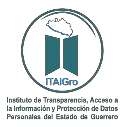 PROGRAMA CON RECURSOS FEDERALESAL 31 DE DICIEMBRE 2021Calle Ninfa, Lt. 1, Mza. 6, Fraccionamiento Valle Dorado, Segunda Sección, C.P. 39070, Chilpancingo de los Bravo, Guerrero.Sitio Web: http://itaigro.org.mx, Teléfono: 01 (747) 1160376, Correo electrónico: finanzas@itaigro.org.mxINSTITUTO DE TRANSPARENCIA, ACCESO A LA INFORMACIÓN Y PROTECCIÓN DE DATOS PERSONALES DEL ESTADO DE GUERREROFormato de programas con recursos concurrente por orden de gobierno Periodo (Enero a Diciembre 2021)INSTITUTO DE TRANSPARENCIA, ACCESO A LA INFORMACIÓN Y PROTECCIÓN DE DATOS PERSONALES DEL ESTADO DE GUERREROFormato de programas con recursos concurrente por orden de gobierno Periodo (Enero a Diciembre 2021)INSTITUTO DE TRANSPARENCIA, ACCESO A LA INFORMACIÓN Y PROTECCIÓN DE DATOS PERSONALES DEL ESTADO DE GUERREROFormato de programas con recursos concurrente por orden de gobierno Periodo (Enero a Diciembre 2021)INSTITUTO DE TRANSPARENCIA, ACCESO A LA INFORMACIÓN Y PROTECCIÓN DE DATOS PERSONALES DEL ESTADO DE GUERREROFormato de programas con recursos concurrente por orden de gobierno Periodo (Enero a Diciembre 2021)INSTITUTO DE TRANSPARENCIA, ACCESO A LA INFORMACIÓN Y PROTECCIÓN DE DATOS PERSONALES DEL ESTADO DE GUERREROFormato de programas con recursos concurrente por orden de gobierno Periodo (Enero a Diciembre 2021)INSTITUTO DE TRANSPARENCIA, ACCESO A LA INFORMACIÓN Y PROTECCIÓN DE DATOS PERSONALES DEL ESTADO DE GUERREROFormato de programas con recursos concurrente por orden de gobierno Periodo (Enero a Diciembre 2021)INSTITUTO DE TRANSPARENCIA, ACCESO A LA INFORMACIÓN Y PROTECCIÓN DE DATOS PERSONALES DEL ESTADO DE GUERREROFormato de programas con recursos concurrente por orden de gobierno Periodo (Enero a Diciembre 2021)INSTITUTO DE TRANSPARENCIA, ACCESO A LA INFORMACIÓN Y PROTECCIÓN DE DATOS PERSONALES DEL ESTADO DE GUERREROFormato de programas con recursos concurrente por orden de gobierno Periodo (Enero a Diciembre 2021)INSTITUTO DE TRANSPARENCIA, ACCESO A LA INFORMACIÓN Y PROTECCIÓN DE DATOS PERSONALES DEL ESTADO DE GUERREROFormato de programas con recursos concurrente por orden de gobierno Periodo (Enero a Diciembre 2021)INSTITUTO DE TRANSPARENCIA, ACCESO A LA INFORMACIÓN Y PROTECCIÓN DE DATOS PERSONALES DEL ESTADO DE GUERREROFormato de programas con recursos concurrente por orden de gobierno Periodo (Enero a Diciembre 2021)Nombre del ProgramaFederalFederalEstatalEstatalMunicipalMunicipalOtrosOtrosMonto TotalNombre del ProgramaDependencia/ EntidadAportación (Monto)Dependencia/ EntidadAportación (Monto)Dependencia/ EntidadAportación (Monto)Dependencia/ EntidadAportación (Monto)Monto TotalRecurso estatalServicios personalesGobierno Estatal11,753,663.4511,753,663.45Materiales	y suministrosGobierno Estatal779,221.52779,221.52Servicios generalesGobierno Estatal1,732,626.81,732,626.8Bienes	muebles,inmuebles	e intangiblesGobierno Estatal1,082,647.611,082,647.61